NXi! Active Traffic (TAS)! SVT! XM Weather! TAWS-B! ADS-B In/Out!2017 Cessna 182T Skylane with G1000, GFC700, WAASN420WA Ser#18283027295 Total Time Since NewAvionics:G1000 NXI EQUIPPEDDigital Audio Panel w/Marker Beacon/Intercom - GMA 1347Extended Squitter Transponder with ADS-B Out and In - GTX 345RNAV/COM/GPS/WAAS w/GS #1 - GIA 63WNAV/COM/GPS/WAAS w/GS #2 - GIA 63WPrimary Flight Display - GDU 1054BMulti-Function Display - GDU 1054BEngine/Airframe Computer - GEA 71Combined Attitude & Heading Reference System(AHRS) and Air Data Computer w/OAT Probe - GSU 75Magnetometer - GMU 44Garmin SafeTaxi & FliteChartsAutopilot - GFC 700 Go-Around Switch Electric Trim A/P DisconnectControl Wheel Steering ButtonIFR / VFR Aeronautical ChartsElectronic ChecklistsTwo Frequency Emergency Locator Transmitter - ME 406Emergency Locator Transmitter Remote Mounted SwitchBackup Attitude Gyro, Altimeter and Airspeed IndicatorControl Wheel Push-To-Talk Switch-Pilot/CopilotMic & Phone Jacks-Pilot/Copilot/PassengersAuxiliary Stereo Input JackPitot System - HeatedStatic SystemHand Held MicrophoneAlternate Static SourceCompassAmSafe Inflatable Seat Belts & Shoulder Harness STC, Inertia Reel, Pilot/Co-PilotAdditional Equipment:G1000 NXiGarmin GTS800 Active Traffic (TAS)Synthetic Vision Technology (SVT)Garmin GDL-69 XM Weather and Radio DatalinkGarmin TAWS-BStabilizer BootsWheel FairingsExterior:Deviate: Columbia Blue Pearl with Silver Painted StripesInterior:Leather Seat Surfaces, Pebble Leather with Perforated Black Leather Insert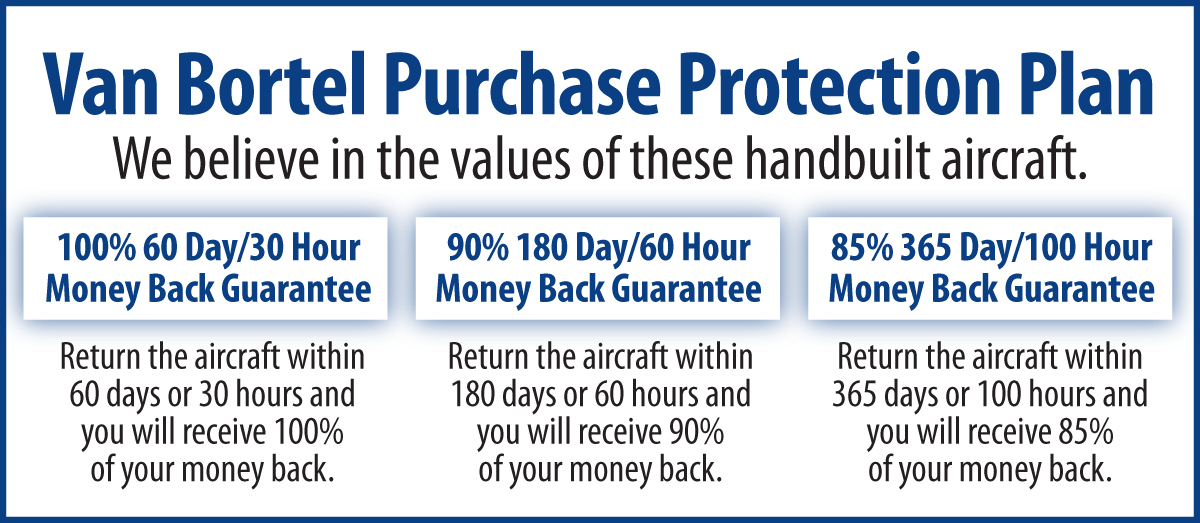 We fly the aircraft to your ramp for inspection by you and your mechanic at no cost or obligation to you.All Specifications Subject To Verification Upon InspectionPropeller Warranty thru 10/12/2020Trades Welcome   No Damage History   Always Hangared   No Corrosion